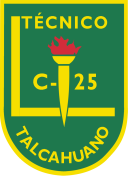 LICEO TÉCNICO PROFESIONAL C – 25 TALCAHUANO                                                                                            Guía de análisis “Planificación de una solución”Nombre:                                                                               Curso:Objetivo: “Identificar oportunidades o necesidades personales, grupales o locales que impliquen la creación de un producto tecnológico, reflexionando acerca de sus posibles aportes.Entregue una definición de al menos dos líneas sobre “¿Qué es un producto tecnológico”? Basándose en sus necesidades dibuje un producto tecnológico de su creación, puede ser nuevo o una mezcla de los que conoce.Explique el porqué de la creación del dibujo anterior.Explique todos los posibles usos que le dará a su producto tecnológicoDescriba al menos 6 necesidades, personales o grupales que lo lleven a la creación de un producto tecnológico.Nombre Profesor: Magdalena SilvaContenido: Elaboración y planificación de una solución.Nivel: 1°ro medioSemestre: 1Asignatura: TecnologíaAño: 2020Las respuestas a la guía pueden ser tomadas de cualquier sitio de internet, diccionarios o la página oficial del gobierno aprendoenlinea.mineduc.cl El desarrollo personal de las guías les permitirá estar al día y una posterior evaluación en el ramo de tecnología.¡Éxito!